АДМИНИСТРАЦИЯ СПАССКОГО СЕЛЬСОВЕТА САРАКТАШСКОГО РАЙОНА ОРЕНБУРГСКОЙ ОБЛАСТИП О С Т А Н О В Л Е Н И Е_________________________________________________________________________________________________21.06.2022                                   с. Спасское          	                                      № 41 - п О присвоении адреса Земельному участку с кадастровым номером 56:26:1001001:60, площадью 200 кв.м, принадлежащему Нижнеаскаровскому ФАП, присвоить адрес: Российская Федерация, Оренбургская область, Саракташский муниципальный район, сельское поселение Спасский сельсовет, Нижнеаскарово село, Набережная  улица, участок 14А, помещение 2        Глава муниципального образования                                               А.М.ГубанковРазослано: ФГБУ «ФКП Федеральной службы государственной регистрации,   кадастра и картографии» по Оренбургской области, прокурору района.         Присваиваемый     адресРуководствуясь Федеральным  законом №131 ФЗ от 06.10.2003 об общих принципах местного самоуправления в Российской Федерации, в соответствии с Уставом муниципального образования Спасский сельсовет Саракташского района Оренбургской области, Положением о порядке присвоения, изменения и аннулирования адресов объектов недвижимости  на территории муниципального образования Спасский сельсовет Саракташского района Оренбургской области, принятого постановлением администрации Спасского сельсовета 10.02.2015г. № 8-п:Субъект Российской ФедерацииОренбургская областьРайонСаракташский муниципальный районПоселениеСельское поселение Спасский сельсовет ГородНаселенный пункт (село, поселок и т.д.)Село СпасскоеПланировочная структураУлично-дорожная  сетьУлица ЛеснаяЗемельный участок№ 23Здание, сооружениеПомещение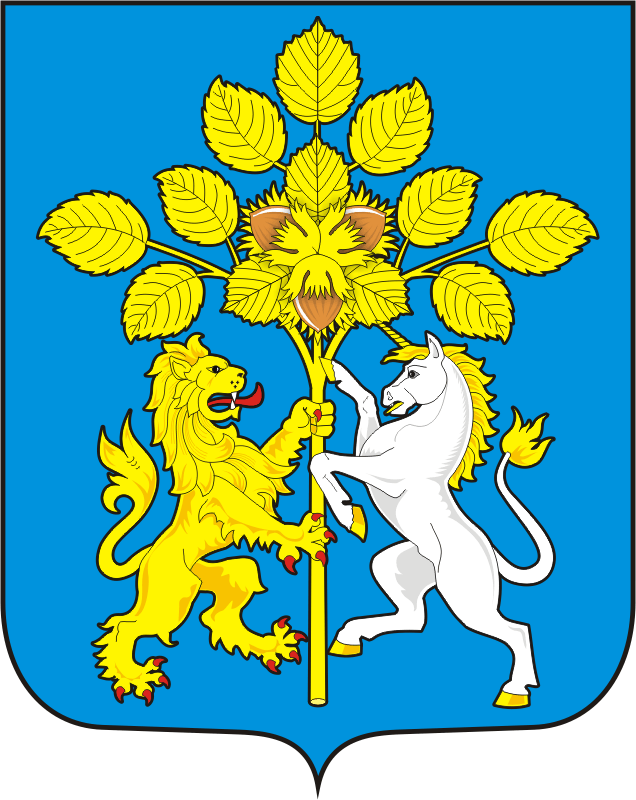 